СХЕМА ГРАНИЦ ПРИЛЕГАЮЩИХ ТЕРРИТОРИЙРаздел 1 Схема прилегающей территории Раздел 2Схема прилегающей территорииОписание местоположения границ прилегающих территорийРаздел 3 Схема прилегающей территорииПлан (чертеж, схема) прилегающих территорий Лист  № 1 раздела 1 Всего листов раздела 1: 1Всего разделов: 3Всего листов: 3ОКТМО657300000016573000000165730000001Всего прилегающих территорий: 557.74 кв.мВсего прилегающих территорий: 557.74 кв.мВсего прилегающих территорий: 557.74 кв.мВсего прилегающих территорий: 557.74 кв.мНомер п/пУсловный номер прилегающей территорииКадастровый номер объекта недвижимостиПлощадь территорииМестоположение прилегающей территории (адресные ориентиры)166:34:0502039: ПТ1466:34:0502039:1825557.74 кв.мСвердловская обл., г.Асбест,ул. Плеханова 7/3Лист  № 1 раздела 2 Всего листов раздела 2: 1Всего разделов: 3Всего листов: 3ОКТМО657300000016573000000165730000001Всего прилегающих территорий: 557.74 кв.мВсего прилегающих территорий: 557.74 кв.мВсего прилегающих территорий: 557.74 кв.мВсего прилегающих территорий: 557.74 кв.мУсловный номер прилегающей территорииНомера точекКонтурКоординатыКоординатыУсловный номер прилегающей территорииНомера точекКонтурXY66:34:0502039: ПТ1411410381,731584355,2266:34:0502039: ПТ1421410379,571584369,7866:34:0502039: ПТ1431410378,971584373,7466:34:0502039: ПТ1441410384,031584374,3966:34:0502039: ПТ1451410412,221584378,0466:34:0502039: ПТ1461410412,951584373,2066:34:0502039: ПТ1471410416,631584348,6966:34:0502039: ПТ1481410416,961584346,5566:34:0502039: ПТ1491410412,071584345,7766:34:0502039: ПТ14101410387,941584341,9066:34:0502039: ПТ14111410386,381584351,6266:34:0502039: ПТ14121410386,371584351,6566:34:0502039: ПТ14131410386,241584352,5466:34:0502039: ПТ14141410386,161584353,0366:34:0502039: ПТ14151410386,151584353,0866:34:0502039: ПТ14161410385,731584355,6866:34:0502039: ПТ14171410384,211584355,5166:34:0502039: ПТ1411410381,731584355,2266:34:0502039: ПТ14182410384,681584369,4466:34:0502039: ПТ14192410386,001584360,6866:34:0502039: ПТ14202410389,971584361,3066:34:0502039: ПТ14212410390,181584359,9266:34:0502039: ПТ14222410390,491584357,9266:34:0502039: ПТ14232410391,101584353,8266:34:0502039: ПТ14242410391,181584353,3266:34:0502039: ПТ14252410391,321584352,4266:34:0502039: ПТ14262410392,091584347,6366:34:0502039: ПТ14272410411,281584350,7166:34:0502039: ПТ14282410408,011584372,4666:34:0502039: ПТ14182410384,681584369,44Лист  № 1 раздела 3 Всего листов раздела 3: 1 Всего разделов: 3Всего листов: 3ОКТМО657300000016573000000165730000001Всего прилегающих территорий: 557.74 кв.мВсего прилегающих территорий: 557.74 кв.мВсего прилегающих территорий: 557.74 кв.мВсего прилегающих территорий: 557.74 кв.м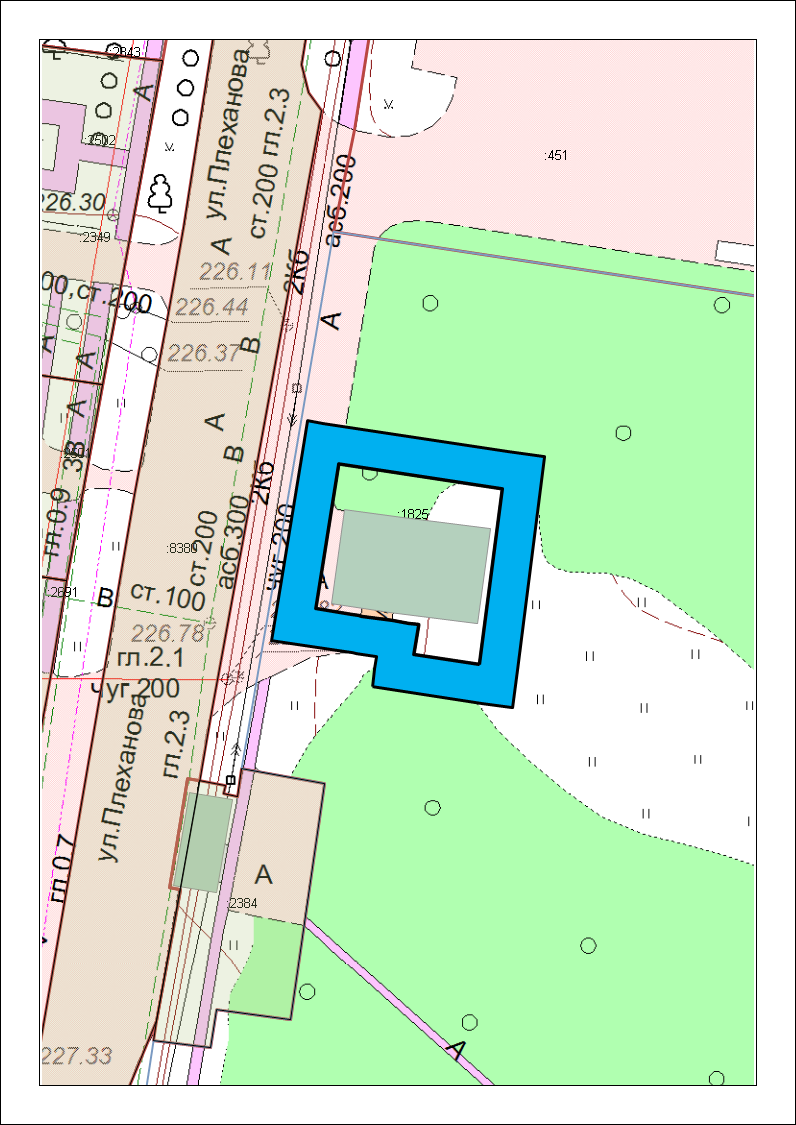 Масштаб:1:1000